به شرط 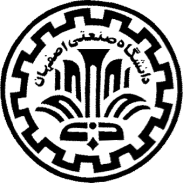 فارغ التحصیلی : مجموع واحدهاي گذرانده برای فارغ التحصيلي نباید از 140کمتر باشد.  دروس اختیاری:  از مجموع 140 واحد، 124 واحد اجباری (شامل 2 واحد کارآموزی) بوده  و فقط 10 واحد به‌صورت تخصصی- اختیاری اخذ می‌گردد. از 10 واحد تخصصی-اختیاری  اخذ 2 واحد از آزمایشگاه‌های تخصصي- اختياري (جدول بالا) الزامی می باشد. 6 واحد اختیاری دیگر را می توان  از ساير دروس (یا آزمایشگاه) مجموعه تخصصی- اختیاری گرایش، سایر دروس دانشكده برق و كامپيوتر و برخي دروس دانشكده هاي صنايع، رياضي، فيزيك و مهندسي مكانيك  که مورد تایید دانشکده برق و کامپیوتر باشند، اخذ نمود. در صورت مردودی در یک درس اختیاری الزامی به اخذ مجدد همان درس نیست، بلکه می‌توان از سایر دروس مجاز  انتخاب نمود.کارآموزی: توصیه می‌شود دانشجویان درس كارآموزي را در تابستان بعد از ترم 6  ثبت نام  و به پایان برسانند. مطالعه آزاد : اخذ درس به‌صورت مطالعه آزاد  فقط به شرط فارغ‌التحصیلی و تنها برای دروس تخصصی (نه اصلی و پایه) امکان‌پذیر است.ترم 5ترم 5ترم 5ترم 5ترم 6ترم 6ترم 6ترم 6نام  درسکد  درسواحدپیش‌نیازنام  درسکد  درسواحدپیش‌نیاز- (هم‌نیاز)اصول سیستم‌های مخابراتی17183033تجزیه و تحلیل سیگنال‌ها و سیستم‌ها-  احتمال مهندسی –   ریاضی مهندسیمخابرات دیجیتال17184483اصول سیستم‌های مخابراتیتئوری سیستم‌های کنترل خطی17163123تجزیه و تحلیل سیگنال‌ها و سیستم‌ها- مدارهای الکتریکی 2 – ریاضی مهندسیمیدانها و امواج17183123الکترومغناطیس – ریاضی مهندسی بررسی سیستم‌های انرژی الکتریکی 117143033ماشین‌های الکتریکی – ریاضی مهندسیشبکه‌های کامپیوتری17404173اصول سیستم‌های مخابراتیطراحی سیستم‌های دیجیتال 217323033طراحی سیستم‌های دیجیتال 1الکترونیک آنالوگ و دیجیتال 117123253اصول الکترونیکاقتصاد و مدیریت صنعتی13104262-----اصول ارائه و تحقیق17404032حداقل 80 واحد گذراندهآز ماشین‌های الکتریکی17143041ماشین‌های الکتریکیآز سیستم‌های کنترل خطی17164011تئوری سیستم‌های کنترل خطیآز اصول الكترونيك17123011اصول الکترونیک- آز مدارهاي الكتريكي آز طراحی سیستم‌های دیجیتال 217323081طراحی سیستم‌های دیجیتال 2آ‍ زطراحي سيستم هاي ديجيتال 1درس گروه معارف-----2-----1618ترم 7ترم 7ترم 7ترم 7ترم 8 ترم 8 ترم 8 ترم 8 نام  درسکد  درسواحدپیش‌نیازنام  درسکد  درسواحدپیش‌نیاز- (هم‌نیاز)مدارهای مخابراتی17184253اصول الکترونیک  -  اصول سیستم‌های مخابراتیمبانی مخابرات بی‌سیم17184363اصول سیستم‌های مخابراتی- احتمال مهندسيآنتن 117184123میدانها و امواجآز مدارهای مخابراتی17184041مدارهای مخابراتی – آز اصول الكترونيكپروژه 117403503حداقل 80 واحد گذراندهدرس از مجموعه تخصصی-اختیاری-----3-----آز مخابرات دیجیتال17184061(مخابرات دیجیتال)آزمایشگاه از مجموعه تخصصی-اختیاری-----1-----درس گروه معارف-----2-----درس اختیاری آزاد-----3-----درس از مجموعه تخصصی-اختیاری-----3-----درس اختیاری آزاد-----3-----آزمایشگاه از مجموعه تخصصی-اختیاری-----1-----1416مجموعه دروس تخصصي - اختياريمجموعه دروس تخصصي - اختياريمجموعه دروس تخصصي - اختياريمجموعه دروس تخصصي - اختياريمجموعه دروس تخصصي - اختياريمجموعه آزمايشگاه‌های  تخصصي - اختياريمجموعه آزمايشگاه‌های  تخصصي - اختياريمجموعه آزمايشگاه‌های  تخصصي - اختياريمجموعه آزمايشگاه‌های  تخصصي - اختياريمجموعه آزمايشگاه‌های  تخصصي - اختيارينام  درسکد  درسواحدپیش‌نیازترم رائهنام  درسکد  درسواحدپیش‌نیاز- (هم‌نیاز)ترم ارائهمايکروويو 117184173ميدانها و امواج زوجآز  آنتن17184281مايکروويو 1زوجفيلترها و سنتز17124523تجزيه و تحليل سیگنال‌ها و سیستم‌ها -  اصول الکترونيک زوجآز الکترونيک آنالوگ و ديجيتال 117124071الکترونيک آنالوگ و ديجيتال 1- آز  الكترونيك 1فردپردازش سیگنا‌های دیجیتال17185113تجزيه و تحليل سیگنال‌ها و سیستم‌ها- حداقل 90 واحد گدرانده فردآز شبکه هاي کامپيوتري17404041شبکه هاي کامپيوتري 1هرترممخابرات و الکترونيک نوري17184163اصول سيستم‌هاي مخابراتي -  اصول الکترونيک زوجآز پردازش سيگنالهاي ديجيتال17184521پردازش سيگنالهاي ديجيتال زوجامنيت اطلاعات17184323شبکه هاي کامپيوتري زوجيک آزمايشگاه با تایید گروه---1---شبکه های کامپيوتري 217363103شبکه هاي کامپيوتریفردشبيه سازي و تحليل عملکرد شبکه17184243شبکه هاي کامپيوتري 1 -   احتمال مهندسي فردمباحث ویژه در مخابرات17184183اصول سیستم‌های مخابراتی هر ترمپروژه 217404503پروژه 1هر ترماصول مهندسی پزشکی17124323اصول الكترونيكفردزبانهای توصیف افزار و مدارات17184493طراحي سيستم‌هاي ديجيتال 1هرترم